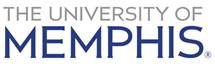 Engineering Technology Practicum – TECH 4940 Course Learning OutcomesSection I: This section should be completed by the student and confirmed by the employer. Please check 3 boxes from the list of outcomes below that apply or will apply to the student’s internship duties.Student Name: 	The student will be:Using Computer Aided Design ToolsUsing software analysis tools such as Excel, Minitab, or custom databases to process data and/or perform calculationsPreparing technical documentationResponsible for communicating technical information in a professional setting (eg: presentation)Designing original systems, components, and/or processesAssessing quality controlCollecting data (such as time studies, or experimental studies) to evaluate and optimize systems, components, and/or processesAnalyzing existing or proposed systems, components, and/or processFunctioning on a multidisciplinary team (eg. Engineering Technologist and other appropriate/applicable professional disciplines)Working with outside sources such as vendors or government agencies to support project or organizational needsPerforming cost analyses or ROI studiesReading or interpreting technical drawingsLearn about contemporary issues (e.g. ISO 13485, 21CFR820, LEED Certification, Lean Manufacturing, Sustainability)Researching/Reviewing published literature or technical documents as required to perform assigned duties.Other (Please describe)	Section II: This section should be completed by the employer/supervisor only.Company/Agency’s Name: 	Student Supervisor Name: 	 Title: 		 Address: 		Telephone Number: 	 E-mail Address: 	 Student Supervisor Signature	Date